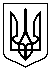 Комунальне некомерційне підприємство «Центр первинної медико-санітарної допомоги» Веснянської сільської ради Миколаївського району Миколаївської областіТЕНДЕРНА ДОКУМЕНТАЦІЯза процедурою ВІДКРИТІ ТОРГИ (з особливостями)на закупівлю за предметом: Реагенти та речовини для аналізаторів гематологічних (ДК 021:2015 33690000-3 «Лікарські засоби різні» (33696200-7 Реактиви для аналізів крові))Україна, селище Весняне, 2024 рікДодаток № 1 до тендерної документаціїКваліфікаційні критерії* У разі участі об’єднання учасників підтвердження відповідності кваліфікаційним критеріям здійснюється з урахуванням узагальнених об’єднаних показників кожного учасника такого об’єднання на підставі наданої об’єднанням інформації.Додаток № 2 до тендерної документаціїВимоги до учасників та переможця щодо підтвердження відсутності підстав для відмови в участі у відкритих торгах_____________Важливо: Фізична особа-підприємець, яка на умовах трудового договору наймає працівників для сприяння йому у здійсненні підприємницької діяльності – це службова (посадова) особа. Фізична особа-підприємець, яка НЕ наймає працівників на умовах трудового договору для сприяння йому у здійсненні підприємницької діяльності – це фізична особа (відповідно до листа Міністерства юстиції України від 03.11.2006 № 22-48-548)._____________* Враховуючи, що відповідно до статті 55 Господарського кодексу України відокремлені підрозділи та філії не є юридичними особами переможець, який є відокремленим підрозділом або філією юридичної особи, має надати витяг або довідку з Єдиного державного реєстру осіб, які вчинили корупційні правопорушення та повний витяг з інформаційно-аналітичної системи «Облік відомостей про притягнення особи до кримінальної відповідальності та наявності судимості» на керівника юридичної особи, а не керівника відокремленого підрозділу або філії. ** Під час розгляду тендерної пропозиції учасника замовник самостійно відповідно до пункту 47 Особливостей перевіряє чи застосовано до учасника процедури закупівлі або кінцевого бенефіціарного власника, члена або учасника (акціонера) юридичної особи - учасника процедури закупівлі санкцію у вигляді заборони на здійснення у неї публічних закупівель товарів, робіт і послуг згідно із Законом України «Про санкції». У разі встановлення факту застосування санкції у вигляді заборони на здійснення у неї публічних закупівель товарів, робіт і послуг згідно із Законом України «Про санкції» до учасника процедури закупівлі або кінцевого бенефіціарного власника, члена або учасника (акціонера) юридичної особи - учасника процедури закупівлі, замовник на підставі пункту 42 Особливостей звертається за підтвердженням інформації, наданої учасником, шляхом самостійного декларування відсутності підстави, визначеної підпунктом 11 пункту 47 Особливостей, до Національного агентства України з питань виявлення, розшуку та управління активами, одержаними від корупційних та інших злочинів.У разі надання інформації Національним агентством України з питань виявлення, розшуку та управління активами, одержаними від корупційних та інших злочинів щодо відсутності у їх управлінні активів учасника процедури закупівлі або кінцевого бенефіціарного власника, члена або учасника (акціонера) юридичної особи - учасника процедури закупівлі до якого застосовано санкцію у вигляді заборони на здійснення у неї публічних закупівель товарів, робіт і послуг згідно із Законом України «Про санкції», замовник відхиляє такого учасника на підставі абзацу 2 та 3 підпункту 1 пункту 44 Особливостей._______________У разі якщо під час розгляду тендерної пропозиції учасника замовником виявлено наявність підстав для відмови в участі у відкритих торгах, замовник відхиляє тендерну пропозицію учасника на підставі абзацу 2 підпункту 1 пункту 44 Особливостей, а саме: учасник процедури закупівлі підпадає під підстави, встановлені пунктом 47 цих особливостей.У разі якщо переможець процедури закупівлі не надав у спосіб, зазначений в тендерній документації, документи, що підтверджують відсутність підстав, встановлених підпунктами 3, 5, 6, 12 та в абзаці 14 пункту 47 Особливостей або надав документи, які не відповідають вимогам визначним у тендерній документації або надав їх з порушенням строків визначених Особливостями або наявні підстави для відмови в участі у відкритих торгах, визначені підпунктом 3 та /або 5 та / або 6 та / або 12 та / або абзацом 14 пункту 47 Особливостей, замовник відхиляє його на підставі абзацу 3 підпункту 3 пункту 44 Особливостей, а саме: переможець процедури закупівлі не надав у спосіб, зазначений в тендерній документації, документи, що підтверджують відсутність підстав, визначених у підпунктах 3, 5, 6 і 12 та в абзаці чотирнадцятому пункту 47 цих особливостей.Додаток № 3 до тендерної документаціїІнформація про необхідні технічні, якісні та кількісні характеристики предмета закупівлі до предмета закупівлі Реагенти та речовини для аналізаторів гематологічних (ДК 021:2015 33690000-3 «Лікарські засоби різні» (33696200-7 Реактиви для аналізів крові))МЕДИКО-ТЕХНІЧНІ ВИМОГИ ДО ПРЕДМЕТА ЗАКУПІВЛІЗагальні вимоги до учасників:1. Запропонований учасником товар має бути належним чином зареєстрований та дозволений до застосування в Україні.Учасник у складі тендерної пропозиції надає документ (документи), що підтверджує реєстрацію товару та дозвіл на використання в Україні: сертифікат відповідності, або декларації про відповідність технічному регламенту, або реєстраційне посвідчення, видане Міністерством охорони здоров'я України, або інший подібний документ, що підтверджує відповідність товару вимогам, встановленим до нього загальнообов’язковими на території України нормами і правилами.На підтвердження Учасник у складі пропозиції повинен надати копію декларації або копію документів, що підтверджують можливість застосування медичного виробу за результатами проходження процедури оцінки відповідності згідно вимог технічного регламенту. 2. Залишковий термін придатності товару на момент постачання повинен складати не менше ніж 80% загального терміну їх зберігання.На підтвердження Учасник у складі пропозиції повинен надати гарантійний лист.3. З метою запобігання закупівлі фальсифікатів та отримання гарантій на своєчасне постачання товару у кількості, якості та строками придатності, учасник надає оригінал гарантійного листа від виробника (представництва, філії виробника, якщо їх відповідно повноваження поширюються на територію України), чи іншого уповноваженого на це виробником (з документальним підтвердженням такого), яким підтверджується можливість поставки товару, який є предметом закупівлі цього оголошення, у кількості, зі строками придатності та в терміни, визначені цією документацією та пропозицією учасника. Гарантійний лист повинен включати дату та номер оголошення, оприлюдненого на веб-порталі Уповноваженого органу, а також назву предмету закупівлі згідно оголошення та назву Замовника. Якщо гарантійний лист виданий представництвом чи філією виробника, то учасник повинен в складі пропозиції надати документальне підтвердження таких повноважень, наданих виробником товару.4. При поставці кожна партія товару має супроводжуватися документами, що підтверджують їх якість (сертифікат якості, посвідчення якості тощо) із зазначенням даних, що вимагаються чинним законодавством України. На підтвердження Учасник у складі пропозиції повинен надати гарантійний лист.5. Постачальник зобов’язаний забезпечити поставку (доставку) товару на адресу Замовника: Миколаївська область, Миколаївський район, селище весняне, вулиця Степова, будинок 36 за рахунок Постачальника.На підтвердження Учасник у складі пропозиції повинен надати гарантійний лист.6. Довідка у довільній формі, що при проведенні своєї діяльності Учасник застосовує заходи із захисту довкілля.На підтвердження Учасник у складі пропозиції повинен надати гарантійний лист.*У разі, якщо у даних медико-технічних вимогах йде посилання на конкретну марку чи фірму, патент, конструкцію або тип товару, то вважається, що медико-технічні вимоги містять вираз (або еквівалент). При цьому, запропонований учасником еквівалент товару за своїми медико-технічними характеристиками повинен повністю відповідати вимогам тендерної документації Замовника. Додаток № 4 до тендерної документаціїПроєкт договору про закупівлю       селище Весняне                                                        «__»  ________________ 2024 р.           Комунальне некомерційне підприємство «Центр первинної медико-санітарної допомоги» Веснянської сільської ради Миколаївського району Миколаївської області в особі т.в.о. директора Данільченко Людмили Геннадіївни, яка діє на підставі Статуту, далі «Покупець», з однієї сторони, і _____________________________________________ _______________________________________________________________________, в особі _________________________________________________________, що діє на підставі __________________________, далі «Постачальник», з іншої сторони, разом «Сторони», а кожна окремо – «Сторона», уклали цей договір про закупівлю (далі Договір) про таке:I. Предмет Договору1.1. Постачальник зобов’язується у 2024 році в порядку і на умовах, визначених даним Договором, постачати (відпускати) Покупцю фармацевтичну продукцію (далі – Товар), згідно з предметом закупівлі - Реагенти та речовини для аналізаторів гематологічних (ДК 021:2015 33690000-3 «Лікарські засоби різні» (33696200-7 Реактиви для аналізів крові)), а Покупець зобов’язується отримувати його та оплачувати його вартість.1.2. Обсяг Товару, що постачається за цим Договором, його найменування (номенклатура, асортимент), ціна за одиницю та загальна вартість зазначаються в Специфікації (Додаток №1 до даного Договору), яка є невід’ємною частиною цього Договору. 1.3. Обсяги закупівлі Товару можуть бути зменшені Покупцем залежно від реального фінансування, потреби або з інших причин.  1.4.  Постачальник гарантує, що Товар на момент поставки є власністю Постачальника, нікому іншому не відчужений, у спорі, під забороною, під арештом та у заставі, у тому числі податковій заставі, не знаходиться, правами третіх осіб як в Україні, так і за її межами не обтяжений.1.5. Цей Договір укладається у відповідності до Закону України «Про публічні закупівлі» 922-VIII від 25.12.2015 р. та з урахуванням Постанови Кабінету Міністрів України від 12.10.2022 р. № 1178 «Про затвердження особливостей здійснення публічних закупівель товарів, робіт і послуг для замовників, передбачених Законом України «Про публічні закупівлі», на період дії правового режиму воєнного стану в Україні та протягом 90 днів з дня його припинення або скасування» зі змінами та доповненнями.                                                             II. Якість Товару2.1. Якість і комплектність Товару, що постачається, повинні відповідати вимогам, зазначеним у цьому Договорі, а також вимогам, які зазвичай пред’являються до якості цього виду товару, і підтверджуватись відповідними документами (сертифікат відповідності або посвідчення про якість або декларація про відповідність технічному регламенту тощо). Якість кожної партії Товару має відповідати інформації про такий Товар, зазначений в супровідних документах і на його упаковці та/або тарі. У разі невідповідності якості Товару, Замовник залишає за собою право відмовитися від зазначеного Товару із повернення вартості такого Товару на його користь за ціною, що відповідає ціні продажу такого Товару, якщо даний Товар вже оплачений або вимагати його заміни на якісний. 2.2. Товар повинен бути упакований відповідно до вимог Замовника, зазначених у цьому Договорі, а також вимог, які звичайно пред’являються до упаковки та/або тари цього виду Товару. Товар повинен поставлятися в непошкодженій упаковці та/або тарі, яка повинна забезпечити повне збереження Товару від всякого роду пошкоджень під час його транспортування з урахуванням перевантажень в дорозі та зберігання протягом терміну придатності Товару.2.3. Приймання Товару за якістю проводиться відповідно до стандартів, технічних умов, інших обов’язкових для Сторін правил, а також за супровідними документами, що посвідчують якість Товару, що постачається. У разі відсутності зазначених документів або деяких із них, Замовник має право прийняти поставлений Товар, у такому випадку складається акт про фактичну якість Товару і в акті зазначається які документи відсутні.2.4. Залишковий термін придатності Товару на момент постачання повинен складати не менше ніж 80% загального терміну їх зберігання.2.5. Покупець має право при поставці некомплектного Товару чи Товару, що не відповідає нормам якості, вимагати від Продавця заміни цього Товару якісним або відшкодування суми цього Товару з його поверненням Продавцю. Така вимога пред’являється Продавцю Покупцем протягом 14 (чотирнадцяти) днів з дати продажу.III. Загальна вартість за Договором3.1. Загальна вартість Товару за Договором становить: _______________________ грн. (___________________________________________________________________________________________), в тому числі ПДВ: ________________ грн. / без ПДВ.3.2. Загальна вартість Товару за Договором  може  бути  зменшена  за  взаємною згодою Сторін відповідно до п. 1.3. даного Договору. 3.3. Сума Договору може змінюватись у випадках, передбачених чинним законодавством у сфері здійснення публічних закупівель з обов’язковим укладанням додаткової угоди та наданням необхідних обґрунтувань та розрахунків.                                                      ІV. Поставка товарів4.1. Постачання Товару за цим Договором може здійснюватись партіями за Заявками, які Покупець надає Постачальнику в письмовому вигляді шляхом надсилання на електронну адресу, яка зазначена в даному Договорі. Після отримання Заявки Постачальник зобов’язується поставити зазначений в ній Товар в термін не пізніше 20 (двадцять) календарних днів. 4.2. Постачання кожної партії та перехід права власності на відповідну кількість Товару посвідчується окремими видатковими накладними, які є невід'ємною частиною даного Договору. Видаткові накладні підписуються уповноваженими представниками Покупця і Постачальника,  складаються в двох примірниках, по одному примірнику для Покупця та Постачальника. 4.3. Строк передачі Товару одразу чи партіями (спосіб визначається ПОКУПЦЕМ)  – до 25 грудня  2024 року. 4.4. Місце постачання Товару: 57134,  Миколаївська область, Миколаївський район, с-ще Весняне, вул. Степова, буд. 36.4.5. Передача Товару Покупцеві або уповноваженому ним представникові здійснюється після пред’явлення останнім довіреності на одержання товарно-матеріальних цінностей, оформленої у встановленому порядку, та підписання видаткових документів.V. Порядок здійснення оплати 5.1. Розрахунки за Товар, поставлений за цим Договором, здійснюються в національній валюті України гривні у безготівковій формі шляхом перерахування належних до сплати сум коштів на поточний рахунок Постачальника, що вказаний у цьому Договорі. 5.2.  Розрахунки за кожну партію Товару здійснюються Покупцем на підставі видаткових накладних та рахунків на оплату, підписаних Сторонами, протягом 10 (десяти) банківських днів з дати підписання кожної такої видаткової накладної, проміжними платежами по мірі постачання Товару.5.3. В ціну Товару за цим Договором включаються витрати на транспортування, сплату податків і зборів (обов’язкових платежів), а також інші витрати пов’язані із поставкою Товару Покупцю.VI. Права та обов'язки Сторін6.1. Покупець зобов'язаний:6.1.1. Своєчасно та в повному обсязі сплачувати за поставлений Товар, в терміни, встановлені цим Договором;6.1.2. Приймати поставлений Товар згідно з умовами Договору;6.1.3. Отримати Товар протягом терміну дії Договору. 6.2. Покупець має право:6.2.1. Достроково розірвати цей Договір у  разі  невиконання зобов'язань Постачальниом, повідомивши про це його у строк за 10 робочих днів до дати розірвання;6.2.2. Контролювати поставку Товару у строки, встановлені цим Договором;6.2.3. Зменшувати обсяг закупівлі Товару та загальну вартість цього Договору залежно від реального фінансування видатків, потреби або з інших причин. У такому разі Сторони вносять відповідні зміни до цього Договору;6.2.4. Не здійснювати оплату в разі  неналежного  оформлення документів (відсутність підписів тощо).6.3. Постачальник зобов'язаний:6.3.1. Забезпечити поставку Товару у строки, в кількості та в місце, встановлені цим Договором;6.3.2. Забезпечити  поставку  Товару,  якість якого відповідає умовам, встановленим розділом II цього Договору. 6.4. Постачальник має право:6.4.1. Своєчасно та в  повному обсязі отримувати плату за поставлений Товар;6.4.2. На дострокову поставку Товару  за письмовим погодженням Покупця;6.4.3. У разі невиконання зобов'язань Покупцем достроково розірвати  цей  Договір,  повідомивши  про це Покупця у строк за 10 робочих днів до дати розірвання.VII. Відповідальність Сторін 7.1. У разі невиконання або неналежного виконання своїх зобов'язань за Договором  Сторони   несуть   відповідальність, передбачену діючим законодавством України  та цим Договором.7.2. За систематичне невиконання чи неналежне виконання зобов’язань, передбачених цим Договором, Сторони можуть застосовувати такі господарсько-оперативні санкції:- одностороння відмова від виконання свого зобов’язання управненою Стороною, із звільненням її від відповідальності за це – у разі порушення зобов’язання другою Стороною;- відмова від оплати за зобов’язанням, яке виконано неналежним чином;- відмова від встановлення на майбутнє будь-яких господарських відносин із Стороною, яка порушує зобов’язання;- одностороння відмова від цього Договору у повному обсязі або частково (розірвання Договору). 7.3. Відмова від встановлення на майбутнє будь-яких господарських відносин із Стороною, яка порушує зобов’язання, може застосовуватися Покупцем до Постачальника за систематичне невиконання Постачальником будь-якого одного чи одночасно кількох видів зобов’язань, передбачених умовами цього Договору. 7.4 Про застосування оперативно-господарських санкцій управнена Сторона письмово повідомляє другу Сторону. Письмове повідомлення про застосування оперативно-господарської санкції передається під розписку представнику Сторони, щодо якої вона застосовується, або направляється рекомендованим цінним листом (з повідомленням про вручення) на адресу фактичного місцезнаходження Сторони, зазначену в цьому Договорі.   7.5. Письмове повідомлення складається за формою претензії управненої Сторони.  VIII. Обставини непереборної сили 8.1. Сторони Договору звільняються від відповідальності за невиконання або неналежне виконання зобов’язань у період дії обставин непереборної сили (форс-мажор), якщо ці обставини вплинули на виконання  Договору. Відсутність у боржника коштів, потрібних для виконання зобов’язань за Договором або відсутність у Сторони відповідних дозвільних документів необхідних для виконання Договору не є обставинами непереборної сили. 8.2. Сторона, яка не може виконувати свої зобов’язання за цим Договором внаслідок дії обставин непереборної сили, повинна негайно в порядку передбаченому умовами Договору  повідомити іншій Стороні про їх настання/припинення та про їх наслідки, але у будь якому випадку, не пізніше 5 (п’яти) робочих днів з дня (моменту) відповідно  настання чи припинення зазначених обставин.     Такі письмові повідомлення повинні  бути  підтверджені  документом виданим\и Торгово-Промисловою Палатою України (далі – ТПП), в якому повинно бути зазначено про початок та\або закінчення дії  форс-мажорних обставини протягом не більше ніж 21 (двадцяти одного) робочого дня з дня отримання відповідного  повідомлення (про  настання  чи  припинення вказаних обставин). В будь-якому випадку Сторона яка посилається на обставини непереборної сили, після закінчення дії відповідних обставин повинна протягом вищенаведеного терміну надати іншій стороні документ виданий ТПП про засвідчення форс-мажорних обставин (обставин непереборної сили), який повинен  містити  інформацію  про  весь період  дії  зазначених обставин. 8.3. Якщо обставини непереборної сили будуть продовжуватися більше 3-х (трьох) місяців, кожна із Сторін має право розірвати цей Договір, повідомивши (письмово) іншу Сторону за 20 (двадцять) календарних днів до його розірвання або досягти домовленості щодо продовження термінів виконання зобов’язань за Договором.  IX. Вирішення спорів 9.1. Всі розбіжності щодо укладення, виконання, розірвання, зміни, визнання недійсним повністю або частково, а також з будь-яких інших питань, що стосуються даного Договору, Сторони врегульовують шляхом переговорів. 9.2. У випадку не досягнення Сторонами домовленості, спори розв’язуються у відповідності до законодавства України в Господарському суді.                                                          X. Строк дії Договору 10.1. Строк дії Договору починається з моменту його підписання Сторонами та діє до 31.12.2024 року, але, в будь-якому випадку, до повного виконання Сторонами зобов’язань, взятих за цим Договором. 10.2. Цей Договір укладається і підписується у двох автентичних примірниках, що мають однакову юридичну силу, по одному для кожної зі Сторін. XI. Істотні умови Договору та порядок їх змін	11.1. Істотні умови договору про закупівлю не можуть змінюватися після його підписання до виконання зобов’язань сторонами в повному обсязі, крім випадків визначених пунктом 19 Особливостей, а саме:1) зменшення обсягів закупівлі, зокрема з урахуванням фактичного обсягу видатків замовника;2) погодження зміни ціни за одиницю товару в договорі про закупівлю у разі коливання ціни такого товару на ринку, що відбулося з моменту укладення договору про закупівлю або останнього внесення змін до договору про закупівлю в частині зміни ціни за одиницю товару. Зміна ціни за одиницю товару здійснюється пропорційно коливанню ціни такого товару на ринку (відсоток збільшення ціни за одиницю товару не може перевищувати відсоток коливання (збільшення) ціни такого товару на ринку) за умови документального підтвердження такого коливання та не повинна призвести до збільшення суми, визначеної в договорі про закупівлю на момент його укладення. У цьому випадку Сторони погоджуються, що зміна ціни здійснюють у такому порядку:- підставою для зміни ціни є письмове звернення Сторони Договору та коливання ціни на ринку;- Сторони погоджуються, що збільшення ціни за одиницю товару відбувається пропорційно коливанню цін на ринку, але не може перевищувати відсоток коливання (збільшення) ціни такого товару на ринку;- Сторони погоджуються, що документальне підтвердження ціни на ринку має містити інформацію про період порівняння ціни, а саме: з моменту укладення договору про закупівлю або останнього внесення змін до договору про закупівлю в частині зміни ціни за одиницю товару та до моменту виникнення необхідності у внесенні відповідних змін;- Сторони погоджуються, що жоден документ, який підтверджує коливання ціни на ринку не може містити один і той самий період;- Сторони погоджуються та допускають, що документальним підтвердженням коливання ціни на рику можуть бути надані документи, які видані уповноваженими на це органами (ДП «Зовнішінформ», Торгово-промисловою палатою тощо) та які підтверджують коливання ціни на ринку такого товару, або інші факти, на які посилається Сторона або інші документи органу, установи чи організації, які мають повноваження здійснювати моніторинг цін на товари, визначати зміни ціни такого товару на ринку. Документальне підтвердження коливання ціни на ринку має містить:- інформацію про стан цін щонайменше на дві дати, що визначають початок (дату укладення договору про закупівлю або останнього внесення змін до договору про закупівлю в частині зміни ціни за одиницю товару) та кінець часового інтервалу, у якому здійснювалося дослідження цін;- результат порівняння цін у відсотковому вираженні.3) покращення якості предмета закупівлі за умови, що таке покращення не призведе до збільшення суми, визначеної в договорі про закупівлю. У цьому випадку Сторони погоджуються, що зміна умов Договору в частині покращення якості предмету закупівлі відбувається на підставі письмового звернення Сторони Договору із зазначенням підстав та обґрунтування, що зумовили покращення якості предмету закупівлі визначених даним Договором та наданням відповідного документального підтвердження. Під покращенням якості предмету закупівлі Сторони розуміють покращення технічних характеристик Товару тощо.4) продовження строку дії договору про закупівлю та/або строку виконання зобов’язань щодо передачі товару, виконання робіт, надання послуг у разі виникнення документально підтверджених об’єктивних обставин, що спричинили таке продовження, у тому числі обставин непереборної сили, затримки фінансування витрат замовника, за умови, що такі зміни не призведуть до збільшення суми, визначеної в договорі про закупівлю. У цьому випадку Сторони погоджуються, що продовження стоку дії Договору та/або строку виконання зобов’язань відбувається на підставі письмового звернення Сторони Договору із зазначенням підстав, обґрунтування продовження строку дії даного Договору та/або строку виконання зобов’язана щодо передачі Товару, у тому числі обставин непереборної сили, затримки фінансування витрат Споживача. До письмового звернення Сторона, що звертається додає документ (документи), що документально підтверджують об’єктивні обставини, що спричинили таке продовження;5) погодження зміни ціни в договорі про закупівлю в бік зменшення (без зміни кількості (обсягу) та якості товарів, робіт і послуг). У цьому випадку Сторони погоджуються, що зміна ціни відбувається на підставі письмового звернення Сторони Договору із зазначенням підстав та обґрунтування щодо зміни ціни в бік зменшення;6) зміни ціни в договорі про закупівлю у зв’язку з зміною ставок податків і зборів та/або зміною умов щодо надання пільг з оподаткування – пропорційно до зміни таких ставок та/або пільг з оподаткування, а також у зв’язку із зміною системи оподаткування пропорційно до зміни податкового навантаження внаслідок зміни системи оподаткування;У цьому випадку Сторони погоджуються, що зміну ціни здійснюють у такому порядку:підставою для зміни ціни є письмове звернення Сторони Договору та набрання чинності документу, яким затверджені чи встановлені такі ставки податків і збори та/або зміни умов щодо надання пільг з оподаткування;Сторони погоджуються, що Сторона, яка звертається з пропозицією про внесення змін з підстав визначених даним пунктом обов’язково до письмового звернення надає документ, який встановлює/змінює такі ставки податків і збори та/або змінює умови щодо надання пільг з оподаткування;нову (змінену) ціну Сторони застосовують з дня введення в дію відповідного документу, яким затверджені чи встановлені такі ставки податків і зборів та/або зміни щодо надання умов пільг з оподаткування;-         зміна ціни відбувається пропорційно зміненій (зміненим) частині (частинам) складової такої ціни, в тому числі і загальна вартість Договору;7) зміни встановленого згідно із законодавством органами державної статистики індексу споживчих цін, зміни курсу іноземної валюти, зміни біржових котирувань або показників Platts, ARGUS, регульованих цін (тарифів), нормативів.У цьому випадку Сторони погоджуються, що зміну ціни здійснюють у такому порядку:підставою для зміни ціни є письмове звернення Сторони Договору, у разі настання однієї або декілька підстав визначених даним пунктом;Сторони погоджуються, що Сторона, яка звертається з пропозицією про внесення змін з підстав визначених даним пунктом обов’язково до письмового звернення надає документ, який підтверджує зміни встановленого згідно із законодавством органами державної статистики індексу споживчих цін, зміни курсу іноземної валюти, зміни біржових котирувань або показників Platts, ARGUS, регульованих цін (тарифів), нормативів.- нову (змінену) ціну у разі зміни встановленого згідно із законодавством органами державної статистики індексу споживчих цін, зміни курсу іноземної валюти, зміни біржових котирувань або показників Platts, ARGUS, регульованих цін (тарифів), нормативів Сторони застосовують з дня введення в дію відповідного документу, яким затвердженні чи встановленні регульовані ціни (тарифи) і нормативи, що застосовуються у даному Договорі, якщо інше не встановлено чинним законодавством України (у тому числі відповідними документом);8) дія Договору про закупівлю може бути продовжена на строк, достатній для проведення процедури закупівлі/спрощеної закупівлі на початку наступного року в обсязі, що не перевищує 20 відсотків суми, визначеної в початковому Договорі про закупівлю, укладеному в попередньому році, якщо видатки на досягнення цієї цілі затверджено в установленому порядку.11.2. Істотними умовами цього Договору є предмет Договору (номенклатура, асортимент), ціна та строк дії Договору, а також умови, визнані такими за законом. Інші умови Договору про закупівлю істотними не є та можуть змінюватися відповідно до норм Господарського та Цивільного кодексів.11.3. Сторона Договору, яка вважає за необхідне внести зміни або розірвати Договір, повинна надіслати в письмовій формі на електронну або поштову адресу пропозиції про це другій Стороні за Договором.11.4. Сторони домовились, що усі повідомлення, що надсилаються Сторонами одна одній під час виконання цього Договору, здійснюються із застосування поштового зв’язку на поштові адреси Сторін.11.5. Додатки, доповнення та зміни даного Договору здійснюються шляхом укладення Додаткових угод, які мають бути підписані обома Сторонами та є невід’ємними частинами цього Договору. Жодна із Сторін не має права передавати права та зобов’язання по даному Договору третій Стороні без письмового погодження цього з другою Стороною.XII. ІНШІ УМОВИ12.1 Покупець згідно Податкового кодексу України має статус неприбуткової організації та не є платником податку на додану вартість.12.2. Постачальник згідно Податкового кодексу України є ___________________________________________________________________________________________________ (платником податку на прибуток на загальних підставах, платником єдиного податку, платником податку на додану вартість тощо).12.3. Представники Сторін, уповноважені на укладання цього Договору, погодились, що їх персональні дані, які стали відомі Сторонам в зв’язку з укладанням цього Договору включаються до баз персональних даних Сторін.Підписуючи даний Договір, уповноважені представники Сторін дають згоду (дозвіл) на обробку їх персональних даних, з метою підтвердження повноважень суб’єкта на укладання, зміну та розірвання Договору, забезпечення реалізації адміністративно-правових і податкових відносин, відносин у сфері бухгалтерського обліку та статистики, а також для забезпечення реалізації інших передбачених законодавством відносин. Представники Сторін підписанням цього Договору підтверджують, що вони повідомлені про свої права відповідно до ст. 8 Закону України «Про захист персональних даних».                                XIІ. Місцезнаходження та банківські реквізити СторінДодаток № 1 до Договору про закупівлю  від « ___» ___________2024 року № ______________СПЕЦИФІКАЦІЯ Всього до оплати: _____________________________________________________________,                                                                               (сума прописом)в т.ч. ПДВ / без ПДВ.                       «ЗАТВЕРДЖЕНО»                        Протокол Уповноваженої особи Комунального некомерційного підприємства підприємства «Центр первинної медико-санітарної допомоги Веснянської сільської ради Миколаївського району Миколаївської областівід 18.03.2024 р. №1  №Загальні положенняЗагальні положення1231Терміни, які вживаються в тендерній документаціїТендерну документацію розроблено відповідно до вимог Закону України «Про публічні закупівлі» (зі змінами) (далі – Закон) з урахуванням Особливостей здійснення публічних закупівель товарів, робіт і послуг для замовників, передбачених Законом України «Про публічні закупівлі», на період дії правового режиму воєнного стану в Україні та протягом 90 днів з дня його припинення або скасування, затверджених постановою Кабінету Міністрів України від 12.10.2022 № 1178 (зі змінами) (далі – Особливості). Терміни вживаються у значенні, наведеному в Законі з урахуванням Особливостей.2Інформація про замовника торгів2.1повне найменуванняКомунальне некомерційне підприємство «Центр первинної медико-санітарної допомоги» Веснянської сільської ради Миколаївського району Миколаївської області2.2місцезнаходженняЮридична адреса: 57134, Миколаївська область, Миколаївський район, селище Весняне, вул. Степова, буд. 36Фактична адреса: 57134, Миколаївська область, Миколаївський район, селище Весняне, вул. Степова, буд. 362.3Посадова(і) особа(и) замовника, уповноважена(і) здійснювати зв'язок з учасникамипрізвище, ім'я, по батькові: Деркач Тетяна Станіславівнапосада: головний бухгалтерелектронна адреса: knpcpmsd_vesnjane_buhg@ukr.netтелефон: +3809931169033Процедура закупівлівідкриті торги у порядку визначеному Особливостями4Інформація про предмет закупівлі4.1назва предмета закупівліРеагенти та речовини для аналізаторів гематологічних (ДК 021:2015 33690000-3 «Лікарські засоби різні» (33696200-7 Реактиви для аналізів крові»))4.2опис окремої частини (частин) предмета закупівлі (лота), щодо якої можуть бути подані тендерні пропозиціїзакупівля здійснюється без поділу на лоти4.3кількість товару та місце його поставкиМісце поставки: 57134, Миколаївська область, Миколаївський район, селище Весняне, вул. Степова, буд. 36Кількість товару:   Diluent, packaging: 20LРозчин ізотонічний, фасування: 20 літрів, до гематологічного аналізатора MicroCC-20Plus (закрита система)  – 4 шт;Lytic Reagent, packaging: 1LЛізуючий розчин, фасування: 1 літр, до гематологічного аналізатора MicroCC-20Plus (закрита система) – 4 шт;Enzymatic Cleaner Concentrate, packaging: 50mlКонцентрований розчин для промивання, фасування: 50 мл, до гематологічного аналізатора MicroCC-20Plus (закрита система) -  4 шт;Enzymatic Cleaner, packaging: 1LРозчин для промивання, фасування: 1 літр, до гематологічного аналізатора MicroCC-20Plus (закрита система) – 4 шт;Матеріал контролю гематологічний атестований багато параметричний Para 12 Extend: 1 x 2.5 мл (1 Норма), до гематологічного аналізатора MicroCC-20Plus (закрита система) – 10 шт;Реагент ШОЕ 1л*1, до гематологічного аналізатора Myndray BC-760 (B) – 4 шт;Реагент DS Diluent 20 літрів, до гематологічного аналізатора Myndray BC-760 (B) – 6 шт;Реагент М-6 FD Dye 1*12мл, до гематологічного аналізатора Myndray BC-760 (B)  – 6 пак;Реагент М-6 LD Lyse 1 літр, до гематологічного аналізатора Myndray BC-760 (B) – 6 шт;Реагент М-6 LH Lyse 1 літр, до гематологічного аналізатора Myndray BC-760 (B) – 6 шт;Контрольний матеріал BC-6D нормальний рівень 4,5 мл, до гематологічного аналізатора Myndray BC-760 (B)  – 20 флак. 4.4строк поставки товарів до 25 грудня 2024 року включно5Недискримінація учасниківУчасники (резиденти та нерезиденти) всіх форм власності та організаційно-правових форм беруть участь у процедурах закупівель на рівних умовах6Інформація про валюту, у якій повинна бути зазначена ціна тендерної пропозиціїВалютою тендерної пропозиції є національна валюта України – гривня.7Інформація про мову (мови), якою (якими) повинні бути складені тендерні пропозиціїУсі документи тендерної пропозиції, які готуються безпосередньо учасником повинні бути складені українською мовою. У разі, якщо документ або інформація, надання яких передбачено цією тендерною документацією, складені іншою мовою, ніж передбачено умовами цієї тендерної документації, у складі тендерної пропозиції надається документ мовою оригіналу з обов’язковим перекладом українською мовою. У разі, якщо використання букв та символів української мови призводить до їх спотворення (в тому числі адреси мережі «інтернет», адреси електронної пошти, торговельні марки, моделі, загальноприйняті міжнародні терміни) можуть бут викладені іншою мовою.Якщо учасник торгів є нерезидентом України, він може подавати свою тендерну пропозицію іншою мовою з обов’язковим перекладом українською мовою8Інформація про прийняття чи неприйняття до розгляду тендерної пропозиції, ціна якої є вищою, ніж очікувана вартість предмета закупівлі, визначена замовником в оголошенні про проведення відкритих торгівЗамовник не приймає до розгляду тендерні пропозиції, ціни яких є вищими ніж очікувана вартість предмета, визначена замовником в оголошенні про проведення відкритих торгів.Порядок унесення змін та надання роз'яснень до тендерної документаціїПорядок унесення змін та надання роз'яснень до тендерної документаціїПорядок унесення змін та надання роз'яснень до тендерної документації1Процедура надання роз'яснень щодо тендерної документаціїФізична/юридична особа має право не пізніше ніж за три дні до закінчення строку подання тендерної пропозиції звернутися через електронну систему закупівель до замовника за роз’ясненнями щодо тендерної документації та/або звернутися до замовника з вимогою щодо усунення порушення під час проведення тендеру. Усі звернення за роз’ясненнями та звернення щодо усунення порушення автоматично оприлюднюються в електронній системі закупівель без ідентифікації особи, яка звернулася до замовника. Замовник повинен протягом трьох днів з дати їх оприлюднення надати роз’яснення на звернення шляхом оприлюднення його в електронній системі закупівель.У разі несвоєчасного надання замовником роз’яснень щодо змісту тендерної документації електронна система закупівель автоматично зупиняє перебіг відкритих торгів.Для поновлення перебігу відкритих торгів замовник повинен розмістити роз’яснення щодо змісту тендерної документації в електронній системі закупівель з одночасним продовженням строку подання тендерних пропозицій не менш як на чотири дні.2Внесення змін до тендерної документаціїЗамовник має право з власної ініціативи або у разі усунення порушень вимог законодавства у сфері публічних закупівель, викладених у висновку органу державного фінансового контролю відповідно до статті 8 Закону, або за результатами звернень, або на підставі рішення органу оскарження внести зміни до тендерної документації. У разі внесення змін до тендерної документації строк для подання тендерних пропозицій продовжується замовником в електронній системі закупівель, а саме в оголошенні про проведення відкритих торгів, таким чином, щоб з моменту внесення змін до тендерної документації до закінчення кінцевого строку подання тендерних пропозицій залишалося не менше чотирьох днів.Зміни, що вносяться замовником до тендерної документації, розміщуються та відображаються в електронній системі закупівель у вигляді нової редакції тендерної документації додатково до початкової редакції тендерної документації. Замовник разом із змінами до тендерної документації в окремому документі оприлюднює перелік змін, що вносяться. Зміни до тендерної документації у машинозчитувальному форматі розміщуються в електронній системі закупівель протягом одного дня з дати прийняття рішення про їх внесення.Інструкція з підготовки тендерної пропозиціїІнструкція з підготовки тендерної пропозиціїІнструкція з підготовки тендерної пропозиції1Зміст і спосіб подання тендерної пропозиціїТендерна пропозиція подається в електронній формі через електронну систему закупівель шляхом заповнення електронних форм з окремими полями, у яких зазначається інформація про ціну, інші критерії оцінки (у разі їх встановлення замовником), інформація від учасника процедури закупівлі про його відповідність кваліфікаційним (кваліфікаційному) критеріям (у разі їх (його) встановлення, наявність / відсутність підстав, установлених у пункті 47 цих особливостей і в тендерній документації, та шляхом завантаження необхідних документів, що вимагаються замовником у тендерній документації, а саме:інформації та документи, які підтверджують відповідність учасника кваліфікаційним вимогам встановленим у Додатку № 1 до тендерної документації інформації про підтвердження відсутності підстав для відмови в участі у відкритих торгах, встановлені пунктом 47 Особливостей у відповідності до вимог визначених у Додатку № 2 до тендерної документації;інформації та документів, які визначені у Додатку № 3 до тендерної документації та підтверджують відповідність технічним, якісним та кількісним характеристикам предмета закупівлі;документ про створення такого об’єднання (у разі якщо тендерна пропозиція подається об’єднанням учасників);документи, які підтверджують повноваження особи на підписання тендерної пропозиції, якщо підписантом тендерної пропозиціє є не керівник учасника;інших документів та / або інформації визначені тендерною документацією та додатками. _______________________________________________Кожен учасник має право подати тільки одну тендерну пропозицію (у тому числі до визначеної в тендерній документації частини предмета закупівлі (лота).  _______________________________________________Документи, що не передбачені законодавством для учасників - юридичних, фізичних осіб, у тому числі фізичних осіб - підприємців, можуть не подаватись у складі тендерної пропозиції, про що учасник повинен зазначити у довідці, з посиланням на норми відповідних нормативно-правових актів (за наявності), в складі своєї тендерної пропозиції.Відсутність документів, що не передбачені законодавством для учасників - юридичних, фізичних осіб, у тому числі фізичних осіб - підприємців, у складі тендерної пропозиції, не може бути підставою для її відхилення._______________________________________________Під час подання тендерної пропозиції учасник не може визначити конфіденційною інформацію про запропоновану ціну, інші критерії оцінки, технічні умови, технічні специфікації та документи, що підтверджують відповідність кваліфікаційним критеріям відповідно до статті 16 Закону, і документи, що підтверджують відсутність підстав, визначених пунктом 47 Особливостей. Для забезпечення виконання цих вимог, учасники, при поданні інформації та документів тендерної пропозиції, не визначають їх як конфіденційні._______________________________________________Під час використання електронної системи закупівель з метою подання пропозицій та їх оцінки документи та дані створюються та подаються з урахуванням вимог законів України «Про електронні документи та електронний документообіг» та «Про електронні довірчі послуги». Замовник не вимагає від учасників засвідчувати документи (матеріали та інформацію), що подаються у складі тендерної пропозиції, печаткою та підписом уповноваженої особи, якщо такі документи (матеріали та інформація) надані у формі електронного документа через електронну систему закупівель із накладанням удосконаленого електронного підпису або кваліфікованого електронного підпису. Учасник під час подання тендерної пропозиції має накласти удосконалений електронний підпис або кваліфікований електронний підпис особи уповноваженої на підписання тендерної пропозиції учасника. У разі подання у складі тендерної пропозиції електронного(их) документа(ів) учасник має накласти удосконалений електронний підпис або кваліфікований електронний підпис особи уповноваженої на підписання тендерної пропозиції учасника на кожен електронний документ. _______________________________________________Опис формальних помилок: формальними (несуттєвими) вважаються помилки, що пов’язані з оформленням тендерної пропозиції та не впливають на зміст тендерної пропозиції, а саме - технічні помилки та описки. Перелік формальних помилок, затверджений наказом Мінекономіки від 15.04.2020 № 710:1. інформація/документ, подана учасником процедури закупівлі у складі тендерної пропозиції, містить помилку (помилки) у частині: уживання великої літери; уживання розділових знаків та відмінювання слів у реченні; використання слова або мовного звороту, запозичених з іншої мови; зазначення унікального номера оголошення про проведення конкурентної процедури закупівлі, присвоєного електронною системою закупівель та/або унікального номера повідомлення про намір укласти договір про закупівлю - помилка в цифрах; застосування правил переносу частини слова з рядка в рядок; написання слів разом та/або окремо, та/або через дефіс; нумерації сторінок/аркушів (у тому числі кілька сторінок/аркушів мають однаковий номер, пропущені номери окремих сторінок/аркушів, немає нумерації сторінок/аркушів, нумерація сторінок/аркушів не відповідає переліку, зазначеному в документі). 2. Помилка, зроблена учасником процедури закупівлі під час оформлення тексту документа/унесення інформації в окремі поля електронної форми тендерної пропозиції (у тому числі комп'ютерна коректура, заміна літери (літер) та/або цифри (цифр), переставлення літер (цифр) місцями, пропуск літер (цифр), повторення слів, немає пропуску між словами, заокруглення числа), що не впливає на ціну тендерної пропозиції учасника процедури закупівлі та не призводить до її спотворення та/або не стосується характеристики предмета закупівлі, кваліфікаційних критеріїв до учасника процедури закупівлі. 3. Невірна назва документа (документів), що подається учасником процедури закупівлі у складі тендерної пропозиції, зміст якого відповідає вимогам, визначеним замовником у тендерній документації. 4. Окрема сторінка (сторінки) копії документа (документів) не завірена підписом та/або печаткою учасника процедури закупівлі (у разі її використання). 5. У складі тендерної пропозиції немає документа (документів), на який посилається учасник процедури закупівлі у своїй тендерній пропозиції, при цьому замовником не вимагається подання такого документа в тендерній документації. 6. Подання документа (документів) учасником процедури закупівлі у складі тендерної пропозиції, що не містить власноручного підпису уповноваженої особи учасника процедури закупівлі, якщо на цей документ (документи) накладено її кваліфікований електронний підпис. 7. Подання документа (документів) учасником процедури закупівлі у складі тендерної пропозиції, що складений у довільній формі та не містить вихідного номера. 8. Подання документа учасником процедури закупівлі у складі тендерної пропозиції, що є сканованою копією оригіналу документа/електронного документа. 9. Подання документа учасником процедури закупівлі у складі тендерної пропозиції, який засвідчений підписом уповноваженої особи учасника процедури закупівлі та додатково містить підпис (візу) особи, повноваження якої учасником процедури закупівлі не підтверджені (наприклад, переклад документа завізований перекладачем тощо). 10. Подання документа (документів) учасником процедури закупівлі у складі тендерної пропозиції, що містить (містять) застарілу інформацію про назву вулиці, міста, найменування юридичної особи тощо, у зв'язку з тим, що такі назва, найменування були змінені відповідно до законодавства після того, як відповідний документ (документи) був (були) поданий (подані). 11. Подання документа (документів) учасником процедури закупівлі у складі тендерної пропозиції, в якому позиція цифри (цифр) у сумі є некоректною, при цьому сума, що зазначена прописом, є правильною. 12. Подання документа (документів) учасником процедури закупівлі у складі тендерної пропозиції в форматі, що відрізняється від формату, який вимагається замовником у тендерній документації, при цьому такий формат документа забезпечує можливість його перегляду.Приклади формальних помилок:«вінницька область» замість «Вінницька область» або «місто львів» замість «місто Львів»; «у складі тендерна пропозиція» замість «у складі тендерної пропозиції»;«наявність в учасника процедури закупівлі обладнання матеріально-технічної бази та технологій» замість «наявність в учасника процедури закупівлі обладнання, матеріально-технічної бази та технологій»;«тендернапропозиція» замість «тендерна пропозиція»;«срток поставки» замість «строк поставки»;«Довідка» замість «Лист», «Гарантійний лист» замість «Довідка», «Лист» замість «Гарантійний лист» тощо;подання документа у форматі  «PDF» замість «JPEG», «JPEG» замість «PDF», «RAR» замість «PDF», «7z» замість «PDF» тощо.При визначенні у законодавстві з публічних закупівель та / або в умовах тендерної документації початок перебігу строку «з дати», перебіг такого строку починається з дати відповідної події у розумінні цієї тендерної документації. До прикладу:«першим днем початку перебігу строку, який визначений для надання переможцем документів, що підтверджують відсутність підстав про відмову учаснику процедури закупівлі в участі у відкритих торгах та який не повинен перевищувати 4 дні з дати оприлюднення в електронній системі закупівель повідомлення про намір укласти договір про закупівлю є дата оприлюднення в електронній системі закупівель повідомлення про намір укласти договір про закупівлю».2Забезпечення тендерної пропозиції Не вимагається3Умови повернення чи неповернення забезпечення тендерної пропозиції Не вимагається4Строк, протягом якого тендерні пропозиції є дійснимиТендерні пропозиції вважаються дійсними протягом 90 днів із дати кінцевого строку подання тендерних пропозицій. Тендерні пропозиції залишаються дійсними протягом зазначеного в тендерній документації строку, який у разі необхідності може бути продовжений.До закінчення зазначеного строку замовник має право вимагати від учасників процедури закупівлі продовження строку дії тендерних пропозицій. Учасник процедури закупівлі має право:відхилити таку вимогу, не втрачаючи при цьому наданого ним забезпечення тендерної пропозиції;погодитися з вимогою та продовжити строк дії поданої ним тендерної пропозиції і наданого забезпечення тендерної пропозиції.У разі необхідності учасник процедури закупівлі має право з власної ініціативи продовжити строк дії своєї тендерної пропозиції, повідомивши про це замовникові через електронну систему закупівель.5Кваліфікаційні критерії до учасників та вимоги, встановлені пунктом 47 ОсобливостейКваліфікаційні критерії та інформація про спосіб їх підтвердження викладені у Додатку № 1 до тендерної документації.Під час здійснення закупівлі товарів замовник може не застосовувати до учасників процедури закупівлі кваліфікаційні критерії, визначені статтею 16 Закону відповідно до пункту 48 Особливостей.У разі проведення відкритих торгів згідно з цими особливостями для закупівлі твердого палива, бензину, дизельного пального, природного газу, газу скрапленого для автомобільного транспорту, газу скрапленого для комунально-побутового споживання та промислових цілей, електричної енергії положення пунктів 1 і 2 частини другої статті 16 Закону замовником не застосовуються згідно з пунктом 29 Особливостей.Підстави для відмови в участі у відкритих торгах встановлені пунктом 47 Особливостей та спосіб підтвердження спосіб підтвердження відповідності учасників викладений у Додатку № 2.6Інформація про технічні, якісні та кількісні характеристики предмета закупівліІнформація про необхідні технічні, якісні та кількісні характеристики предмета закупівлі та технічна специфікація до предмета закупівлі викладена у Додатку № 3.7Інформація про субпідрядника / співвиконавцяЗакуповується товар, тому вимоги щодо надання інформації про субпідрядника / співвиконавця не встановлюються.8Внесення змін або відкликання тендерної пропозиції учасникомУчасник процедури закупівлі має право внести зміни до своєї тендерної пропозиції або відкликати її до закінчення кінцевого строку її подання без втрати свого забезпечення тендерної пропозиції. Такі зміни або заява про відкликання тендерної пропозиції враховуються, якщо вони отримані електронною системою закупівель до закінчення кінцевого строку подання тендерних пропозицій.9Ступінь локалізації виробництва Не застосовуєтьсяПодання та розкриття тендерної пропозиціїПодання та розкриття тендерної пропозиціїПодання та розкриття тендерної пропозиції1Кінцевий строк подання тендерної пропозиціїКінцевий строк подання тендерних пропозицій: 26.03.2024 року 00:00 годинТендерні пропозиції після закінчення кінцевого строку їх подання не приймаються електронною системою закупівель.2Дата та час розкриття тендерної пропозиціїДля проведення відкритих торгів із застосуванням електронного аукціону повинно бути подано не менше двох тендерних пропозицій. Електронний аукціон проводиться електронною системою закупівель відповідно до статті 30 Закону.Якщо була подана одна тендерна пропозиція, електронна система закупівель після закінчення строку для подання тендерних пропозицій, визначених замовником в оголошенні про проведення відкритих торгів, розкриває всю інформацію, зазначену в тендерній пропозиції, крім інформації, визначеної пунктом 40 Особливостей, не проводить оцінку такої тендерної пропозиції та визначає таку тендерну пропозицію найбільш економічно вигідною. Протокол розкриття тендерних пропозицій формується та оприлюднюється відповідно до частин 3 та 4 статті 28 Закону.Розкриття тендерних пропозицій здійснюється відповідно до статті 28 Закону (положення абзацу 3 частини 1 та абзацу 2 частини 2 статті 28 Закону не застосовуються).Не підлягає розкриттю інформація, що обґрунтовано визначена учасником як конфіденційна, у тому числі інформація, що містить персональні дані. Конфіденційною не може бути визначена інформація про запропоновану ціну, інші критерії оцінки, технічні умови, технічні специфікації та документи, що підтверджують відповідність кваліфікаційним критеріям відповідно до статті 16 Закону, і документи, що підтверджують відсутність підстав, визначених пунктом 47 цих особливостей.Оцінка тендерної пропозиції проводиться електронною системою закупівель автоматично на основі критеріїв і методики оцінки, визначених замовником у тендерній документації, шляхом визначення тендерної пропозиції найбільш економічно вигідною. Найбільш економічно вигідною тендерною пропозицією електронна система закупівель визначає тендерну пропозицію, ціна/приведена ціна якої є найнижчою.Оцінка тендерної пропозиціїОцінка тендерної пропозиціїОцінка тендерної пропозиції1Перелік критеріїв оцінки та методика оцінки тендерних пропозицій із зазначенням питомої ваги кожного критеріюЄдиний критерій оцінки – Ціна – 100%.Ціна тендерної пропозиції повинна враховувати податки і збори, у тому числі, що сплачуються або мають бути сплачені відповідно до положень Податкового кодексу України. У разі, якщо учасник не є платником ПДВ, ціна тендерної пропозиції зазначається без ПДВ.2Інша інформаціяЗамовник самостійно перевіряє інформацію про те, що учасник процедури закупівлі не є громадянином Російської Федерації / Республіки Білорусь / Ісламської Республіки Іран (крім тих, що проживають на території України на законних підставах); юридичною особою, утвореною та зареєстрованою відповідно до законодавства Російської Федерації / Республіки Білорусь / Ісламської Республіки Іран; юридичною особою, утвореною та зареєстрованою відповідно до законодавства України, кінцевим бенефіціарним власником, членом або учасником (акціонером), що має частку в статутному капіталі 10 і більше відсотків (далі - активи), якої є Російська Федерація / Республіка Білорусь / Ісламська Республіка Іран, громадянин Російської Федерації / Республіки Білорусь / Ісламської Республіки Іран (крім тих, що проживають на території України на законних підставах), або юридичною особою, утвореною та зареєстрованою відповідно до законодавства Російської Федерації / Республіки Білорусь / Ісламської Республіки Іран.У разі якщо учасник або його кінцевий бенефіціарний власник, член або учасник (акціонер), що має частку в статутному капіталі 10 і більше відсотків є громадянином Російської Федерації / Республіки Білорусь / Ісламської Республіки Іран та проживає на території України на законних підставах, то учасник у складі тендерної пропозиції має надати:паспорт громадянина колишнього СРСР зразка 1974 року з відміткою про постійну чи тимчасову прописку на території України або зареєструваний на території України свій національний паспортабо посвідку на постійне чи тимчасове проживання на території Україниабо військовий квиток, виданий іноземцю чи особі без громадянства, яка в установленому порядку уклала контракт про проходження військової служби у Збройних Силах України, Державній спеціальній службі транспорту або Національній гвардії Україниабо посвідчення біженця чи документ, що підтверджує надання притулку в Україні.У разі якщо учасник є громадянином Російської Федерації / Республіки Білорусь / Ісламської Республіки Іран (крім тих, що проживають на території України на законних підставах) або юридичною особою, утвореною та зареєстрованою відповідно до законодавства Російської Федерації / Республіки Білорусь / Ісламської Республіки Іран або юридичною особою, утвореною та зареєстрованою відповідно до законодавства України, кінцевим бенефіціарним власником, членом або учасником (акціонером), що має частку в статутному капіталі 10 і більше відсотків (далі - активи), якої є Російська Федерація / Республіка Білорусь / Ісламська Республіка Іран, громадянин Російської Федерації / Республіки Білорусь / Ісламської Республіки Іран (крім тих, що проживають на території України на законних підставах), але активи такої особи в установленому законодавством порядку передані в управління Національному агентству з питань виявлення, розшуку та управління активами, одержаними від корупційних та інших злочинів, то учасник у складі тендерної пропозиції має надати:ухвалу слідчого судді або ухвала суду про передачу активів в управління Національному агентству з питань виявлення, розшуку та управління активами, одержаними від корупційних та інших злочинів*;або згоду самого власника активів про передачу активів, підпис якої нотаріально завірений в установленому законодавством порядку.* У разі, якщо ухвала слідчого судді або ухвала суду оприлюднена у Єдиному державному реєстрі судових рішень на дату подання тендерної пропозиції учасника, то у  такому випадку учасник у складі тендерної пропозиції надає довідку довільної форми із зазначенням номеру справи та дати ухвалення рішення суду.У разі якщо учасник або його кінцевий бенефіціарний власник, член або учасник (акціонер), що має частку в статутному капіталі 10 і більше відсотків є громадянином Російської Федерації / Республіки Білорусь / Ісламської Республіки Іран та проживає на території України на законних підставах або учасник є громадянином Російської Федерації / Республіки Білорусь / Ісламської Республіки Іран (крім тих, що проживають на території України на законних підставах) або юридичною особою, утвореною та зареєстрованою відповідно до законодавства Російської Федерації / Республіки Білорусь / Ісламської Республіки Іран або юридичною особою, утвореною та зареєстрованою відповідно до законодавства України, кінцевим бенефіціарним власником, членом або учасником (акціонером), що має частку в статутному капіталі 10 і більше відсотків (далі - активи), якої є Російська Федерація / Республіка Білорусь / Ісламська Республіка Іран, громадянин Російської Федерації / Республіки Білорусь / Ісламської Республіки Іран (крім тих, що проживають на території України на законних підставах) та активи такої особи в установленому законодавством порядку передані в управління Національному агентству з питань виявлення, розшуку та управління активами, одержаними від корупційних та інших злочинів, але у складі тендерної пропозиції такий учасник не надав відповідні документи, що визначені тендерною документацією або замовником виявлено інформацію у Єдиному державному реєстрі юридичних осіб, фізичних осіб - підприємців та громадських формувань про те, що учасник процедури закупівлі є громадянином Російської Федерації / Республіки Білорусь / Ісламської Республіки Іран (крім тих, що проживають на території України на законних підставах); юридичною особою, утвореною та зареєстрованою відповідно до законодавства Російської Федерації / Республіки Білорусь / Ісламської Республіки Іран; юридичною особою, утвореною та зареєстрованою відповідно до законодавства України, кінцевим бенефіціарним власником, членом або учасником (акціонером), що має частку в статутному капіталі 10 і більше відсотків (далі — активи), якої є Російська Федерація / Республіка Білорусь / Ісламської Республіки Іран, громадянин Російської Федерації / Республіки Білорусь / Ісламської Республіки Іран (крім тих, що проживають на території України на законних підставах), або юридичною особою, утвореною та зареєстрованою відповідно до законодавства Російської Федерації / Республіки Білорусь / Ісламської Республіки Іран, замовник відхиляє такого учасника на підставі абзацу 8 підпункту 1 пункту 44 Особливостей.Учасник у складі тендерної пропозиції має надати документ, який підтверджує, що запропонований товар не є товаром, що походить з Російської Федерації / Республіки Білорусь / Ісламської Республіки Іран. Таким документом може бути: довідка / лист / інший документ в довільній формі або сертифікат про походження товару або декларація про походження товару або сертифікат про регіональне найменування товару або інший документ.Учасник у складі тендерної пропозиції має надати довідку в довільній формі про те, що він не здійснює господарську діяльність у взаємодії з державою-агресором, незаконними органами влади, створеними на тимчасово окупованій території, у тому числі окупаційною адміністрацією держави-агресора та його місцезнаходження (місце проживання – для фізичних осіб-підприємців) не знаходиться на тимчасово окупованій території, в розумінні статті 13 Закону України «Про забезпечення прав і свобод громадян та правовий режим на тимчасово окупованій території України». У разі, якщо місцезнаходження (місце проживання) учасника зареєстроване на тимчасово окупованій території, учасник має надати підтвердження зміни податкової адреси на іншу територію України видане уповноваженим на це органом. Тимчасово окупованою територією є частини території України, в межах яких збройні формування Російської Федерації та окупаційна адміністрація Російської Федерації встановили та здійснюють фактичний контроль або в межах яких збройні формування Російської Федерації встановили та здійснюють загальний контроль з метою встановлення окупаційної адміністрації Російської Федерації.У разі ненадання учасником довідки в довільній формі про те, що він не здійснює господарську діяльність у взаємодії з державою-агресором, незаконними органами влади, створеними на тимчасово окупованій території, у тому числі окупаційною адміністрацією держави-агресора або, у випадку якщо учасник зареєстрований на тимчасово окупованій території та не надав у складі тендерної пропозиції підтвердження зміни податкової адреси на іншу територію України видане уповноваженим на це органом, замовник відхиляє тендерну пропозицію на підставі підпункту 2 пункту 44 Особливостей.Аномально низька ціна тендерної пропозиції (далі - аномально низька ціна) - ціна/приведена ціна найбільш економічно вигідної тендерної пропозиції за результатами аукціону, яка є меншою на 40 або більше відсотків від середньоарифметичного значення ціни/приведеної ціни тендерних пропозицій інших учасників на початковому етапі аукціону, та/або є меншою на 30 або більше відсотків від наступної ціни/приведеної ціни тендерної пропозиції за результатами проведеного електронного аукціону. Аномально низька ціна визначається електронною системою закупівель автоматично за умови наявності не менше двох учасників, які подали свої тендерні пропозиції щодо предмета закупівлі або його частини (лота)Учасник, який надав найбільш економічно вигідну тендерну пропозицію, що є аномально низькою, повинен надати протягом одного робочого дня з дня визначення найбільш економічно вигідної тендерної пропозиції обгрунтування в довільній формі щодо цін або вартості відповідних товарів, робіт чи послуг тендерної пропозиції.Замовник може відхилити аномально низьку тендерну пропозицію, у разі якщо учасник не надав належного обґрунтування вказаної у ній ціни або вартості, та відхиляє аномально низьку тендерну пропозицію у разі ненадходження такого обґрунтування протягом строку, визначеного абзацом 1 частини 14 статті 29 Закону..Обґрунтування аномально низької тендерної пропозиції може містити інформацію про:досягнення економії завдяки застосованому технологічному процесу виробництва товарів, порядку надання послуг чи технології будівництва;сприятливі умови, за яких учасник процедури закупівлі може поставити товари, надати послуги чи виконати роботи, зокрема спеціальну цінову пропозицію (знижку) учасника процедури закупівлі;отримання учасником процедури закупівлі державної допомоги згідно із законодавством.Якщо замовником під час розгляду тендерної пропозиції учасника процедури закупівлі виявлено невідповідності в інформації та / або документах, що подані учасником процедури закупівлі у тендерній пропозиції та / або подання яких передбачалося тендерною документацією, він розміщує у строк, який не може бути меншим ніж два робочі дні до закінчення строку розгляду тендерних пропозицій, повідомлення з вимогою про усунення таких невідповідностей в електронній системі закупівель.Під невідповідністю в інформації та / або документах, що подані учасником процедури закупівлі у складі тендерній пропозиції та / або подання яких вимагається тендерною документацією, розуміється у тому числі відсутність у складі тендерної пропозиції інформації та/або документів, подання яких передбачається тендерною документацією (крім випадків відсутності забезпечення тендерної пропозиції, якщо таке забезпечення вимагалося замовником, та / або відсутності інформації (та / або документів) про технічні та якісні характеристики предмета закупівлі, що пропонується учасником процедури в його тендерній пропозиції). Невідповідністю в інформації та/або документах, які надаються учасником процедури закупівлі на виконання вимог технічної специфікації до предмета закупівлі, вважаються помилки, виправлення яких не призводить до зміни предмета закупівлі, запропонованого учасником процедури закупівлі у складі його тендерної пропозиції, найменування товару, марки, моделі тощо.Замовник не може розміщувати щодо одного і того ж учасника процедури закупівлі більше ніж один раз повідомлення з вимогою про усунення невідповідностей в інформації та / або документах, що подані учасником процедури закупівлі у складі тендерної пропозиції, крім випадків, пов’язаних з виконанням рішення органу оскарження.Замовник має право звернутися за підтвердженням інформації, наданої учасником / переможцем процедури закупівлі, до органів державної влади, підприємств, установ, організацій відповідно до їх компетенції.У разі отримання достовірної інформації про невідповідність учасника процедури закупівлі вимогам кваліфікаційних критеріїв, наявність підстав, визначених пунктом 47 Особливостей, або факту зазначення у тендерній пропозиції будь-якої недостовірної інформації, що є суттєвою під час визначення результатів відкритих торгів, замовник відхиляє тендерну пропозицію такого учасника процедури закупівлі.3Відхилення тендерних пропозиційЗамовник відхиляє тендерну пропозицію із зазначенням аргументації в електронній системі закупівель у разі, коли:1) учасник процедури закупівлі:підпадає під підстави, встановлені пунктом 47 цих особливостей;зазначив у тендерній пропозиції недостовірну інформацію, що є суттєвою для визначення результатів відкритих торгів, яку замовником виявлено згідно з абзацом першим пункту 42 цих особливостей;не надав забезпечення тендерної пропозиції, якщо таке забезпечення вимагалося замовником;не виправив виявлені замовником після розкриття тендерних пропозицій невідповідності в інформації та/або документах, що подані ним у складі своєї тендерної пропозиції, та/або змінив предмет закупівлі (його найменування, марку, модель тощо) під час виправлення виявлених замовником невідповідностей, протягом 24 годин з моменту розміщення замовником в електронній системі закупівель повідомлення з вимогою про усунення таких невідповідностей;не надав обґрунтування аномально низької ціни тендерної пропозиції протягом строку, визначеного абзацом першим частини чотирнадцятої статті 29 Закону/абзацом дев’ятим пункту 37 цих особливостей;визначив конфіденційною інформацію, що не може бути визначена як конфіденційна відповідно до вимог пункту 40 цих особливостей;є громадянином Російської Федерації / Республіки Білорусь / Ісламської Республіки Іран (крім того, що проживає на території України на законних підставах); юридичною особою, утвореною та зареєстрованою відповідно до законодавства Російської Федерації / Республіки Білорусь / Ісламської Республіки Іран; юридичною особою, утвореною та зареєстрованою відповідно до законодавства України, кінцевим бенефіціарним власником, членом або учасником (акціонером), що має частку в статутному капіталі 10 і більше відсотків (далі — активи), якої є Російська Федерація / Республіка Білорусь / Ісламська Республіка Іран, громадянин Російської Федерації / Республіки Білорусь / Ісламської Республіки Іран (крім того, що проживає на території України на законних підставах), або юридичною особою, утвореною та зареєстрованою відповідно до законодавства Російської Федерації / Республіки Білорусь / Ісламської Республіки Іран, крім випадків, коли активи в установленому законодавством порядку передані в управління АРМА; або пропонує в тендерній пропозиції товари походженням з Російської Федерації / Республіки Білорусь / Ісламської Республіки Іран (за винятком товарів походженням з Російської Федерації / Республіки Білорусь, необхідних для ремонту та обслуговування товарів, придбаних до набрання чинності постановою Кабінету Міністрів України від 12 жовтня 2022 р. No 1178 “Про затвердження особливостей здійснення публічних закупівель товарів, робіт і послуг для замовників, передбачених Законом України “Про публічні закупівлі”, на період дії правового режиму воєнного стану в Україні та протягом 90 днів з дня його припинення або скасування” (Офіційний вісник України, 2022 р., No 84, ст. 5176);2) тендерна пропозиція:не відповідає умовам технічної специфікації та іншим вимогам щодо предмета закупівлі тендерної документації, крім невідповідності в інформації та/або документах, що може бути усунена учасником процедури закупівлі відповідно до пункту 43 цих особливостей;є такою, строк дії якої закінчився;є такою, ціна якої перевищує очікувану вартість предмета закупівлі, визначену замовником в оголошенні про проведення відкритих торгів, якщо замовник у тендерній документації не зазначив про прийняття до розгляду тендерної пропозиції, ціна якої є вищою, ніж очікувана вартість предмета закупівлі, визначена замовником в оголошенні про проведення відкритих торгів, та/або не зазначив прийнятний відсоток перевищення або відсоток перевищення є більшим, ніж зазначений замовником в тендерній документації;не відповідає вимогам, установленим у тендерній документації відповідно до абзацу першого частини третьої статті 22 Закону;3) переможець процедури закупівлі:відмовився від підписання договору про закупівлю відповідно до вимог тендерної документації або укладення договору про закупівлю;не надав у спосіб, зазначений в тендерній документації, документи, що підтверджують відсутність підстав, визначених у підпунктах 3, 5, 6 і 12 та в абзаці чотирнадцятому пункту 47 цих особливостей;не надав забезпечення виконання договору про закупівлю, якщо таке забезпечення вимагалося замовником;надав недостовірну інформацію, що є суттєвою для визначення результатів процедури закупівлі, яку замовником виявлено згідно з абзацом першим пункту 42 цих особливостей.Замовник може відхилити тендерну пропозицію із зазначенням аргументації в електронній системі закупівель у разі, коли:учасник процедури закупівлі надав неналежне обґрунтування щодо ціни або вартості відповідних товарів, робіт чи послуг тендерної пропозиції, що є аномально низькою;учасник процедури закупівлі не виконав свої зобов’язання за раніше укладеним договором про закупівлю з тим самим замовником, що призвело до застосування санкції у вигляді штрафів та/або відшкодування збитків протягом трьох років з дати їх застосування, з наданням документального підтвердження застосування до такого учасника санкції (рішення суду або факт добровільної сплати штрафу, або відшкодування збитків).Інформація про відхилення тендерної пропозиції, у тому числі підстави такого відхилення (з посиланням на відповідні положення цих особливостей та умови тендерної документації, яким така тендерна пропозиція та/або учасник не відповідають, із зазначенням, у чому саме полягає така невідповідність), протягом одного дня з дати ухвалення рішення оприлюднюється в електронній системі закупівель та автоматично надсилається учаснику процедури закупівлі/переможцю процедури закупівлі, тендерна пропозиція якого відхилена, через електронну систему закупівель.У разі відхилення тендерної пропозиції, що за результатами оцінки визначена найбільш економічно вигідною, замовник розглядає наступну тендерну пропозицію у списку тендерних пропозицій, розташованих за результатами їх оцінки, починаючи з найкращої, яка вважається в такому випадку найбільш економічно вигідною, у порядку та строки, визначені цими особливостями.Результати тендеру та укладання договору про закупівлюРезультати тендеру та укладання договору про закупівлюРезультати тендеру та укладання договору про закупівлю1Відміна відкритих торгів Замовник відміняє відкриті торги у разі:1) відсутності подальшої потреби в закупівлі товарів, робіт чи послуг;2) неможливості усунення порушень, що виникли через виявлені порушення вимог законодавства у сфері публічних закупівель, з описом таких порушень;3) скорочення обсягу видатків на здійснення закупівлі товарів, робіт чи послуг;4) коли здійснення закупівлі стало неможливим внаслідок дії обставин непереборної сили.У разі відміни відкритих торгів замовник протягом одного робочого дня з дати прийняття відповідного рішення зазначає в електронній системі закупівель підстави прийняття такого рішення. Відкриті торги автоматично відміняються електронною системою закупівель у разі:1) відхилення всіх тендерних пропозицій (у тому числі, якщо була подана одна тендерна пропозиція, яка відхилена замовником) згідно з цими особливостями;2) неподання жодної тендерної пропозиції для участі у відкритих торгах у строк, установлений замовником згідно з цими особливостями.Електронною системою закупівель автоматично протягом одного робочого дня з дати настання підстав для відміни відкритих торгів, визначених цим пунктом, оприлюднюється інформація про відміну відкритих торгів.Відкриті торги можуть бути відмінені частково (за лотом).Інформація про відміну відкритих торгів автоматично надсилається всім учасникам процедури закупівлі електронною системою закупівель в день її оприлюднення.2Строк укладання договору про закупівлюЗ метою забезпечення права на оскарження рішень замовника до органу оскарження договір про закупівлю не може бути укладено раніше ніж через п’ять днів з дати оприлюднення в електронній системі закупівель повідомлення про намір укласти договір про закупівлю.Замовник укладає договір про закупівлю з учасником, який визнаний переможцем процедури закупівлі, протягом строку дії його пропозиції, не пізніше ніж через 15 днів з дати прийняття рішення про намір укласти договір про закупівлю відповідно до вимог тендерної документації та тендерної пропозиції переможця процедури закупівлі. У випадку обґрунтованої необхідності строк для укладення договору може бути продовжений до 60 днів. У разі подання скарги до органу оскарження після оприлюднення в електронній системі закупівель повідомлення про намір укласти договір про закупівлю перебіг строку для укладення договору про закупівлю зупиняється.3Проект договору про закупівлюПроект договору про закупівлю викладений у Додатку № 4 до тендерної документації.4Умови укладання договору про закупівлюДоговір про закупівлю укладається відповідно до Цивільного і Господарського кодексів України з урахуванням положень статті 41 Закону, крім частин 2-5, 7-9 статті 41 Закону та цих особливостей.Умови договору про закупівлю не повинні відрізнятися від змісту тендерної пропозиції переможця процедури закупівлі, у тому числі за результатами електронного аукціону, крім випадків:визначення грошового еквівалента зобов’язання в іноземній валюті;перерахунку ціни в бік зменшення ціни тендерної пропозиції переможця без зменшення обсягів закупівлі;перерахунку ціни та обсягів товарів в бік зменшення за умови необхідності приведення обсягів товарів до кратності упаковки.У разі необхідності перерахунку ціни тендерної пропозиції переможець має надати такий перерахунок замовнику під час укладання договору про закупівлю.Переможець процедури закупівлі під час укладення договору про закупівлю повинен надати відповідну інформацію про право підписання договору про закупівлю. Інформація про право підписання договору про закупівлю надається переможцем шляхом завантаження її в електронну систему закупівель не пізніше ніж за один робочий день до дати укладення договору про закупівлю.У випадку, якщо переможець процедури закупівлі є товариством з обмеженою відповідальністю або товариством з додатковою відповідальністю та договір про закупівлю буде вважатися значним правочином, тобто вартість майна, робіт або послуг, що є предметом такого правочину, перевищує 50 відсотків вартості чистих активів товариства відповідно до останньої затвердженої фінансової звітності, такий переможець повинен надати рішення загальних зборів учасників (засновників) товариства або рішення одноособового учасника, яке дає згоду на вчинення значного правочину шляхом укладення договору про закупівлю за результатами проведення процедури закупівлі, а також останню затверджену фінансову звітність та статут такого переможця. Інформація про право підписання договору про закупівлю надається переможцем шляхом завантаження її в електронну систему закупівель не пізніше ніж за один робочий день до дати укладення договору про закупівлю.У разі якщо переможець процедури закупівлі не надав відповідну інформацію про право підписання договору про закупівлю, в тому числі рішення загальних зборів учасників (засновників) товариства або рішення одноособового учасника, яке дає згоду на вчинення значного правочину шляхом укладення договору про закупівлю за результатами проведення процедури закупівлі та / або останню затверджену фінансову звітність та / або статут переможця, шляхом завантаження їх в електронну систему закупівель за один робочий день до дати укладення договору про закупівлю, замовник відхиляє його тендерну пропозицію на підставі абзацу 2 підпункту 3 пункту 44 Особливостей.Істотні умови договору про закупівлю не можуть змінюватися після його підписання до виконання зобов’язань сторонами в повному обсязі, крім випадків визначених пунктом 19 Особливостей.5Дії замовника при відмові переможця процедури закупівлі від підписання договір про закупівлюУ разі відхилення тендерної пропозиції з підстави, визначеної підпунктом 3 пункту 44 цих особливостей, замовник визначає переможця процедури закупівлі серед тих учасників процедури закупівлі, тендерна пропозиція (строк дії якої ще не минув) якого відповідає критеріям та умовам, що визначені у тендерній документації, і може бути визнана найбільш економічно вигідною відповідно до вимог Закону та цих особливостей, та приймає рішення про намір укласти договір про закупівлю у порядку та на умовах, визначених статтею 33 Закону та цим пунктом.6Забезпечення виконання договору про закупівлюНе вимагається.№Назва кваліфікаційного критеріюСпосіб підтвердження кваліфікаційного критерію3Наявність документально підтвердженого досвіду виконання аналогічного (аналогічних) за предметом закупівлі договору (договорів)*На підтвердження наявності документально підтвердженого досвіду виконання аналогічного (аналогічних) за предметом закупівлі договору (договорів) учасник процедури закупівлі має надати:- Довідку з інформацією про виконання  аналогічного (аналогічних) за предметом закупівлі договору (договорів)  (не менше одного договору) в повному обсязі, за формою 1.Аналогічним договором вважається договір постачання товару, що входить до групи фармацевтичної продукції, яка визначається за кодом ДК 021:2015 - 33690000-3 Лікарські засоби різні.-   Копії/ю документів/а на підтвердження виконання не менше ніж одного договору, зазначеного в наданій учасником довідці, а саме: копію аналогічного договору(ів) з усіма додатками до нього та копію документу(ів), що підтверджують його виконання в повному обсязі.Форма 1Довідкапро наявність в учасника досвіду виконання аналогічного (аналогічних) за предметом закупівлі договору (договорів)Учасник _________ (зазначається інформація про назву учасника) на виконання вимог тендерної документації замовника надає інформацію про наявність досвіду виконання аналогічного (аналогічних) за предметом закупівлі договору (договорів), а саме:№ п/пПідстави для відмови в участі у процедурі закупівліУчасник процедури закупівліПереможець у строк, що не перевищує чотири дні з дати оприлюднення в електронній системі закупівель повідомлення про намір укласти договір про закупівлю, надає замовнику шляхом оприлюднення в електронній системі закупівель:1замовник має незаперечні докази того, що учасник процедури закупівлі пропонує, дає або погоджується дати прямо чи опосередковано будь-якій службовій (посадовій) особі замовника, іншого державного органу винагороду в будь-якій формі (пропозиція щодо наймання на роботу, цінна річ, послуга тощо) з метою вплинути на прийняття рішення щодо визначення переможця процедури закупівлі (підпункт 1 пункту 47 Особливостей)Замовник самостійно за результатами розгляду тендерної пропозиції учасника процедури закупівлі підтверджує в електронній системі закупівель відсутність в учасника процедури закупівлі такої підставПереможець не надає підтвердження своєї відповідності.2відомості про юридичну особу, яка є учасником процедури закупівлі, внесено до Єдиного державного реєстру осіб, які вчинили корупційні або пов’язані з корупцією правопорушення (підпункт 2 пункту 47 Особливостей)Учасник процедури закупівлі підтверджує відсутність підстави шляхом самостійного декларування відсутності такої підстави в електронній системі закупівель під час подання тендерної пропозиціїПереможець не надає підтвердження своєї відповідності.3керівника учасника процедури закупівлі, фізичну особу, яка є учасником процедури закупівлі, було притягнуто згідно із законом  до відповідальності за вчинення корупційного правопорушення або правопорушення, пов’язаного з корупцією (підпункт 3 пункту 47 Особливостей)Учасник процедури закупівлі підтверджує відсутність підстави шляхом самостійного декларування відсутності такої підстави в електронній системі закупівель під час подання тендерної пропозиціїЗамовник перевіряє самостійно у реєстрі осіб, які вчинили корупційні та пов’язані з корупцією правопорушення за посиланням: https://corruptinfo.nazk.gov.ua/» 4суб’єкт господарювання (учасник процедури закупівлі) протягом останніх трьох років притягувався до відповідальності за порушення, передбачене пунктом 4 частини другої статті 6, пунктом 1 статті 50 Закону України «Про захист економічної конкуренції», у вигляді вчинення антиконкурентних узгоджених дій, що стосуються спотворення результатів тендерів (підпункт 4 пункту 47 Особливостей)Учасник процедури закупівлі підтверджує відсутність підстави шляхом самостійного декларування відсутності такої підстави в електронній системі закупівель під час подання тендерної пропозиціїПереможець не надає підтвердження своєї відповідності.5фізична особа, яка є учасником процедури закупівлі, була засуджена за кримінальне правопорушення, вчинене з корисливих мотивів (зокрема, пов’язане з хабарництвом та відмиванням коштів), судимість з якої не знято або не погашено в установленому законом порядку (підпункт 5 пункту 47 Особливостей)Учасник процедури закупівлі підтверджує відсутність підстави шляхом самостійного декларування відсутності такої підстави в електронній системі закупівель під час подання тендерної пропозиціїПереможець процедури закупівлі має надати повний витяг з інформаційно-аналітичної системи «Облік відомостей про притягнення особи до кримінальної відповідальності та наявності судимості» про те, що фізична особа, яка є учасником процедури закупівлі до кримінальної відповідальності не притягується, незнятої чи непогашеної судимості не має та в розшуку не перебуває6керівник учасника процедури закупівлі був засуджений за кримінальне правопорушення, вчинене з корисливих мотивів (зокрема, пов’язане з хабарництвом, шахрайством та відмиванням коштів), судимість з якого не знято або не погашено в установленому законом порядку (підпункт 6 пункту 47 Особливостей)Учасник процедури закупівлі підтверджує відсутність підстави шляхом самостійного декларування відсутності такої підстави в електронній системі закупівель під час подання тендерної пропозиціїПереможець процедури закупівлі має надати повний витяг з інформаційно-аналітичної системи «Облік відомостей про притягнення особи до кримінальної відповідальності та наявності судимості» про те, що керівник* учасника процедури закупівлі до кримінальної відповідальності не притягується, незнятої чи непогашеної судимості не має та в розшуку не перебуває.7тендерна пропозиція подана учасником процедури закупівлі, який є пов’язаною особою з іншими учасниками процедури закупівлі та/або з уповноваженою особою (особами), та/або з керівником замовника (підпункт 7 пункту 47 Особливостей)Замовник самостійно за результатами розгляду тендерної пропозиції учасника процедури закупівлі підтверджує в електронній системі закупівель відсутність в учасника процедури закупівлі такої підставПереможець не надає підтвердження своєї відповідності.8учасник процедури закупівлі визнаний в установленому законом порядку банкрутом та стосовно нього відкрита ліквідаційна процедура (підпункт 8 пункту 47 Особливостей)Учасник процедури закупівлі підтверджує відсутність підстави шляхом самостійного декларування відсутності такої підстави в електронній системі закупівель під час подання тендерної пропозиціїПереможець не надає підтвердження своєї відповідності.9у Єдиному державному реєстрі юридичних осіб, фізичних осіб — підприємців та громадських формувань відсутня інформація, передбачена пунктом 9 частини другої статті 9 Закону України “Про державну реєстрацію юридичних осіб, фізичних осіб — підприємців та громадських формувань” (крім нерезидентів) (підпункт 9 пункту 47 Особливостей)Учасник процедури закупівлі підтверджує відсутність підстави шляхом самостійного декларування відсутності такої підстави в електронній системі закупівель під час подання тендерної пропозиціїПереможець не надає підтвердження своєї відповідності.10юридична особа, яка є учасником процедури закупівлі (крім нерезидентів), не має антикорупційної програми чи уповноваженого з реалізації антикорупційної програми, якщо вартість закупівлі товару (товарів), послуги (послуг) або робіт дорівнює чи перевищує 20 млн. гривень (у тому числі за лотом) (підпункт 10 пункту 47 Особливостей)Учасник процедури закупівлі підтверджує відсутність підстави шляхом самостійного декларування відсутності такої підстави в електронній системі закупівель під час подання тендерної пропозиції (лише якщо вартість закупівлі товару (товарів), послуги (послуг) або робіт дорівнює чи перевищує 20 мільйонів гривень (у тому числі за лотом))Переможець не надає підтвердження своєї відповідності.11учасник процедури закупівлі або кінцевий бенефіціарний власник, член або учасник (акціонер) юридичної особи - учасника процедури закупівлі є особою, до якої застосовано санкцію у вигляді заборони на здійснення у неї публічних закупівель товарів, робіт і послуг згідно із Законом України «Про санкції», крім випадку, коли активи такої особи в установленому законодавством порядку передані в управління АРМА** (підпункт 11 пункту 47 Особливостей)Учасник процедури закупівлі підтверджує відсутність підстави шляхом самостійного декларування відсутності такої підстави в електронній системі закупівель під час подання тендерної пропозиції.Переможець не надає підтвердження своєї відповідності.12керівника учасника процедури закупівлі, фізичну особу, яка є учасником процедури закупівлі, було притягнуто згідно із законом до відповідальності за вчинення правопорушення, пов’язаного з використанням дитячої праці чи будь-якими формами торгівлі людьми (підпункт 12 пункту 47 Особливостей)Учасник процедури закупівлі підтверджує відсутність підстави шляхом самостійного декларування відсутності такої підстави в електронній системі закупівель під час подання тендерної пропозиціїПереможець процедури закупівлі надає повний витяг з інформаційно-аналітичної системи «Облік відомостей про притягнення особи до кримінальної відповідальності та наявності судимості» про те, що керівника* учасника процедури закупівлі / фізичну особу, яка є учасником до кримінальної відповідальності не притягується, незнятої чи непогашеної судимості не має та в розшуку не перебуває.13Замовник може прийняти рішення про відмову учаснику процедури закупівлі в участі у відкритих торгах та може відхилити тендерну пропозицію учасника процедури закупівлі в разі, коли учасник процедури закупівлі не виконав свої зобов’язання за раніше укладеним договором про закупівлю з цим самим замовником, що призвело до його дострокового розірвання, і було застосовано санкції у вигляді штрафів та/або відшкодування збитків — протягом трьох років з дати дострокового розірвання такого договору. Учасник процедури закупівлі, що перебуває в обставинах, зазначених у цьому абзаці, може надати підтвердження вжиття заходів для доведення своєї надійності, незважаючи на наявність відповідної підстави для відмови в участі у відкритих торгах. Для цього учасник (суб’єкт господарювання) повинен довести, що він сплатив або зобов’язався сплатити відповідні зобов’язання та відшкодування завданих збитків. Якщо замовник вважає таке підтвердження достатнім, учаснику процедури закупівлі не може бути відмовлено в участі в процедурі закупівлі (абзац 14 пункту 47 Особливостей)Учасник процедури закупівлі має надати:довідку в довільній формі про те, що між ним і замовником раніше не було укладено договір про закупівлю за яким учасник процедури закупівлі не виконав свої зобов’язання, що призвело до його дострокового розірвання, і було застосовано санкції у вигляді штрафів та / або відшкодування збитків – протягом трьох років з дати дострокового розірвання такого договору;або учасник процедури закупівлі, що перебуває в обставинах, зазначених в абзаці 14 пункту 47 Особливостей, може надати підтвердження вжиття заходів для доведення своєї надійності, незважаючи на наявність відповідної підстави для відмови в участі у відкритих торгах. Для цього він повинен довести, що сплатив або зобов’язався сплатити відповідні зобов’язання та відшкодування завданих збитків.Переможець надає довідку в довільній формі про те, що між ним і замовником не було укладено договору про закупівлю за яким  переможець процедури закупівлі не виконав свої зобов’язання, що призвело до його дострокового розірвання, і було застосовано санкції у вигляді штрафів та/або відшкодування збитків - протягом трьох років з дати дострокового розірвання такого договоруабоПереможець процедури закупівлі, що перебуває в обставинах, зазначених в абзаці 14 пункті 47 Особливостей, може надати підтвердження вжиття заходів для доведення своєї надійності, незважаючи на наявність відповідної підстави для відмови в участі у процедурі закупівлі. Для цього він повинен довести, що сплатив або зобов’язався сплатити відповідні зобов’язання та відшкодування завданих збитків.№ з/пНК 024:2023НайменуванняМедико-технічні характеристикиОдиниця виміруНеобхідна кількість1НК 024:2023: 42651 — Буферний ізотонічний сольовий розчин, IVDDiluent, packaging: 20LРозчин ізотонічний, фасування: 20 літрів, до гематологічного аналізатора MicroCC-20Plus (закрита система) Призначення: Для розведення при підрахунку числа та розміру клітин у гематологічних аналізаторахХарактеристика: Буферний водний розчин з фіксованими параметрами рН, електропровідності (мікроСіменс на см) та осмолярності (міліОсмоль на кг). Безбарвна рідина.                 Об’єм фасування, л: 20 л.  Упаковка: М’який пластиковий контейнер, поміщений у картонну коробку  Розмір зовнішньої картонної упаковки (Ш х Д х В), мм:  310 х 310 х 295   Внутрішній діаметр горловини  контейнеру, мм: 32      Загальний термін придатності, місяців: 24                                                       Гарантійний термін придатності розчину після відкриття, днів 90Температура зберігання, С:  4-35Продукт повинен мати відповідне маркування із обов’язковим зазначенням наступної інформації:  назва продукту,  дата  виготовлення продукту, кінцева дата придатності, його призначенням до застосування, наявність на упаковці QR-коду. шт        4  2НК 024:2023: 61165 — Реагент для лізису клітин крові ІВДLytic Reagent, packaging: 1LЛізуючий розчин, фасування: 1 літр, до гематологічного аналізатора MicroCC-20Plus (закрита система)Призначення: Для руйнування  еритроцитів крові при підрахунку лейкоцитів      ХАРАКТЕРИСТИКА: Водний розчин з фіксованими параметрами рН. Безбарвна рідина Об’єм фасування, л: 1 Пакування: Пластиковий флаконРозмір флакону (Ш х Д х В), см: 75 х 75 х 225 Внутрішній діаметр горловини  флакону, мм: 25 Кришка: З контролем першого відкриття                                                Температура зберігання, С:  4-35Продукт повинен мати відповідне маркування із обов’язковим зазначенням наступної інформації: назва продукту,  дата  виготовлення продукту, кінцева дата придатності, його призначенням до застосування, наявність на упаковці QR-коду.   Загальний термін придатності, місяців: 24 Гарантійний термін придатності розчину після вскриття, днів: 90шт         43НК 024:2023: 58236 — Буферний промивання та розчин ІВД, автоматичні / напівавтоматичні системиEnzymatic Cleaner Concentrate, packaging: 50mlКонцентрований розчин для промивання, фасування: 50 мл, до гематологічного аналізатора MicroCC-20Plus (закрита система)Призначення: Концентрований розчин для промивання це стабілізований і мікро-відфільтрований концентрований протеолітичний ферментативний розчин для постійного автоматичного очищення, промивки капілярів, трубок і камер гематологічних аналізаторів. Знімає залишок крові і опади ліпопротеїдів на гематологічних аналізаторах.Характеристика: Прозора безбарвна рідинаОб’єм фасування, л: 0,05.  Пакування: Пластиковий флаконЗагальний термін придатності, місяців: 24                                                       Гарантійний термін придатності розчину після вскриття, днів 90Температура зберігання, С:  4-35Продукт повинен мати відповідне маркування із обов’язковим зазначенням наступної інформації: назва продукту,  дата  виготовлення продукту, кінцева дата придатності,  його призначенням до застосування.шт        44НК 024:2023: 58236 — Буферний промивання та розчин ІВД, автоматичні / напівавтоматичні системиEnzymatic Cleaner, packaging: 1LРозчин для промивання, фасування: 1 літр, до гематологічного аналізатора MicroCC-20Plus (закрита система)Призначення: Для очищення рідинно-провідних магістралей у гематологічних аналізаторах ХАРАКТЕРИСТИКА: Буферний водний розчин з фіксованими параметрами рН, електропровідності (мікроСіменс на см) та осмолярності (міліОсмоль на кг) . Рідина синього кольору Об’єм фасування, л: 1 Пакування: Пластиковий флаконРозмір флакону (Ш х Д х В), см: 75 х 75 х 225 Внутрішній діаметр горловини  флакону, мм: 25 Продукт повинен мати відповідне маркування із обов’язковим зазначенням наступної інформації:  назва продукту,  дата  виготовлення продукту, кінцева дата придатності, його призначенням до застосування, наявність на упаковці QR-коду.  Температура зберігання, С:  4-35Загальний термін придатності, місяців: 36 Гарантійний термін придатності розчину після вскриття, днів: 90шт        47НК 024:2023: 55866 — Підрахунок клітин кровіIVD (діагностика in vitro ),контрольний матеріалМатеріал контролю гематологічний атестований багато параметричний Para 12 Extend: 1 x 2.5 мл (1 Норма), до гематологічного аналізатора MicroCC-20Plus (закрита система)Призначення: Для оцінки точності та достовірності результатів, отриманих на гематологічних аналізаторах.
Об’єм фасування, мл-2,5 Температура зберігання, С- 2-8Наявність у паспорті атестованих значень: для MicroCC-20Plus  Загальний термін придатності, місяців: 6
Гарантований термін придатності  після вскриття, днів – 30
Кількість атестованих показників -20шт       10 8НК 024:2023: 55973 -Швидкість осідання еритроцитів (ШОЕ) IVD (діагностика in vitro ), реагентРеагент ШОЕ 1л*1, до гематологічного аналізатора Myndray BC-760 (B)Реагент ШОЕ використовується для очищення вимірювальних каналів ШОЕ (швидкість осідання еритроцитів)шт        4958237 Буферний розчинник зразків IVD (діагностика in vitro ), автоматичні/ напівавтоматичні системиРеагент DS Diluent 20л, до гематологічного аналізатора Myndray BC-760 (B)Розчин для розведення зразків крові, підрахування та визначення клітин крові.шт        61055855 Підрахунок клітин крові IVD (діагностика in vitro ), реагентРеагент М-6 FD Dye 1*12мл, до гематологічного аналізатора Myndray BC-760 (B)Призначений для фарбування лейкоцитів при використанні разом з лізуючим розчином. Повинен бути адаптований для аналізаторів ВС, виробництва Mindray.пак        6 1161165 Реагент для лізису клітин крові IVD (діагностика in vitro )Реагент М-6 LD Lyse 1 літр до гематологічного аналізатора Myndray BC-760 (B)Призначений для лізису еритроцитів та обробки лейкоцитів при вимірюванні параметрів клітин крові.
Повинен бути адаптований для аналізаторів ВС, виробництва Mindray.шт        61261165 Реагент для лізису клітин крові IVD (діагностика in vitro )Реагент М-6 LH Lyse 1 літр, до гематологічного аналізатора Myndray BC-760 (B)Призначений для лізису еритроцитів, ізоляції гемоглобіну з еритроцитів та перетворення його в метгемоглобін, що дає можливість вимірювати пов’язані з гемоглобіном параметри колометричним методом. 
Повинен бути адаптований для аналізаторів ВС, виробництва Mindray.шт        61355866 Підрахунок клітин крові IVD (діагностика in vitro ), контрольний матеріалКонтрольний матеріал BC-6D нормальний рівень 4,5 мл, до гематологічного аналізатора Myndray BC-760 (B)BC-6D — це аналізований контроль цільної крові, розроблений для моніторингу значень на багатопараметричних гематологічних лічильниках клітин. Зверніться до таблиці аналізів для конкретних моделей приладів.
Загальноприйнятою лабораторною практикою є використання стабільного контролю для моніторингу виконання діагностичних тестів.  Цей контроль складається зі стабільних матеріалів, які забезпечують засоби моніторингу ефективності гематологічних лічильників клітин крові. Зразок береться так само, як і зразок пацієнта.
BC-6D це діагностичний реагент in vitro, що складається з людських еритроцитів, імітованих лейкоцитів і тромбоцитів ссавців, суспендованих у плазмоподібній рідині з консервантами.
Зберігайте BC-6D у вертикальному положенні при температурі 2–8°C (35–46°F), якщо він не використовується. Захищайте флакони від перегрівання та замерзання. Невідкриті пробірки/флакони стабільні протягом терміну придатності. Відкриті пробірки/флакони стабільні протягом 14 днів за умови належного поводження з ними.флак       20   Покупець:КНП «ЦПМСД» Веснянської сільської ради Миколаївського району Миколаївської області57134, Миколаївська область, Миколаївський район, с-ще Весняне,  вул. Степова , буд. 36ЄДРПОУ 42947409р/р № UA 628201720344320001000105210в ДКСУ м. Київ, МФО 820172Тел. (096) 1851660Т.в.о. директора ___________________Л.Г. Данільченком.п.                                                                                             Постачальник:_____________________________________ _______________________________________________________________________________________________________________________________________________________________________________________________________________________________________________________________________________________________________________________________________________/____________________/м.п.№ з/пНайменування предмету закупівліОдиниця виміруЗагальна кількістьЦіна за одиницю без ПДВ, грн.Загальна сума без ПДВ, грн.Загальна вартість, без ПДВ грн.:Загальна вартість, без ПДВ грн.:Загальна вартість, без ПДВ грн.:Загальна вартість, без ПДВ грн.:Загальна вартість, без ПДВ грн.:Сума ПДВ:Сума ПДВ:Сума ПДВ:Сума ПДВ:Сума ПДВ:Загальна вартість з ПДВ грн.:Загальна вартість з ПДВ грн.:Загальна вартість з ПДВ грн.:Загальна вартість з ПДВ грн.:Загальна вартість з ПДВ грн.:Покупець:КНП «ЦПМСД» Веснянської сільської ради Миколаївського району Миколаївської областіТ.в.о. директора____________________Л.Г. Данільченком.п.Постачальник:______________________________________________________________________________________________________________/___________________/м.п